La Administración de Terrenos (AT) es una entidad dedicada a promover el desarrollo económico, social y urbano de Puerto Rico y a colaborar con las distintas agencias del Gobierno de Puerto Rico para hacer realidad sus proyectos e implantar de forma efectiva sus políticas públicas y planes de trabajo mediante la adquisición y desarrollo de terrenos para distintos proyectos de manera ordenada.Directorio de ATAlgunos de los servicios ofrecidos por la agencia son los siguientes: Adquirir, conservar y desarrollar terrenos, de forma eficiente y planificada, para encauzar proyectos de desarrollo urbano, económico, social y de conservación, con miras a contribuir al bienestar y a la calidad de vida de todos los habitantes de Puerto Rico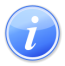 Descripción del Servicio 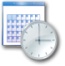 Lugar y Horario de Servicio 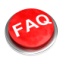 Preguntas Frecuentes